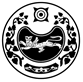 _____________________________________________________________________________О форме нагрудного знака наблюдателя, присутствующего при  голосовании и подсчете голосов избирателей в участковых избирательных комиссиях при проведении выборов депутатов Совета депутатов Усть-Абаканского района Республики Хакасия седьмого созыва, Главы Весенненского сельсовета Усть-Абаканского района Республики Хакасия,  главы Доможаковского сельсовета Усть-Абаканского района Республики Хакасия,  Главы Опытненского сельсовета Усть-Абаканского района Республики Хакасия, главы Солнечного сельсовета Усть-Абаканского района Республики Хакасия, дополнительных выборов депутатов Совета депутатов Райковского сельсовета Усть-Абаканского района Республики Хакасия четвертого созыва по трехмандатному избирательному округу № 3, дополнительных выборов депутатов Совета депутатов Расцветовского сельсовета Усть-Абаканского района Республики Хакасия четвертого созыва по пятимандатному избирательному округу № 1, по трехмандатному избирательному округу № 3, назначенных на 11 сентября 2022 года	В соответствии с пунктом 8 части 9 статьи 19 Закона Республики Хакасия от 08 июля 2011года № 65-ЗРХ «О выборах глав муниципальных образований и депутатов представительных органов муниципальных образований в Республике Хакасия», территориальная избирательная комиссия Усть-Абаканского района постановляет:1. Утвердить прилагаемую форму нагрудного знака наблюдателя, присутствующего при голосовании и подсчете голосов избирателей в участковых избирательных комиссиях при проведении выборов депутатов Совета депутатов Усть-Абаканского района Республики Хакасия седьмого созыва, Главы Весенненского сельсовета Усть-Абаканского района Республики Хакасия,  главы Доможаковского сельсовета Усть-Абаканского района Республики Хакасия,  Главы Опытненского сельсовета Усть-Абаканского района Республики Хакасия, главы Солнечного сельсовета Усть-Абаканского района Республики Хакасия, дополнительных выборов депутатов Совета депутатов Райковского сельсовета Усть-Абаканского района Республики Хакасия четвертого созыва по трехмандатному избирательному округу № 3, дополнительных выборов депутатов Совета депутатов Расцветовского сельсовета Усть-Абаканского района Республики Хакасия четвертого созыва по пятимандатному избирательному округу № 1, по трехмандатному избирательному округу № 3, назначенных на 11 сентября 2022 года.2. Направить настоящее постановление в участковые избирательные комиссии избирательных участков с № 358 по № 382, № 384, № 386, с № 388 по № 391 и разместить в разделе «Избирательная комиссия» на официальном сайте Администрации Усть-Абаканского района Республики Хакасия в сети Интернет.Председатель комиссии                                                             Е.И. МатейкоСекретарь комиссии                                                   О.В. ЛемытскаяПриложение к постановлению территориальной избирательной комиссии Усть-Абаканского районаот 24 июля 2022 года № 93/518-5Форма нагрудного знака наблюдателя, присутствующего при  голосовании и подсчете голосов избирателей в участковых избирательных комиссиях при проведении выборов депутатов Совета депутатов Усть-Абаканского района Республики Хакасия седьмого созыва, Главы Весенненского сельсовета Усть-Абаканского района Республики Хакасия,  главы Доможаковского сельсовета Усть-Абаканского района Республики Хакасия,  Главы Опытненского сельсовета Усть-Абаканского района Республики Хакасия, главы Солнечного сельсовета Усть-Абаканского района Республики Хакасия, дополнительных выборов депутатов Совета депутатов Райковского сельсовета Усть-Абаканского района Республики Хакасия четвертого созыва по трехмандатному избирательному округу № 3, дополнительных выборов депутатов Совета депутатов Расцветовского сельсовета Усть-Абаканского района Республики Хакасия четвертого созыва по пятимандатному избирательному округу № 1, по трехмандатному избирательному округу № 3, назначенных на 11 сентября 2022 годаПримечание. Нагрудный знак наблюдателя представляет собой прямоугольную карточку размером не более 100 x 65 мм, изготовленную, как правило, из плотной бумаги белого цвета, с указанием фамилии, имени и отчества наблюдателя, полного или соответствующего сокращенного наименования избирательного объединения, фамилии, имени и отчества зарегистрированного кандидата, направивших наблюдателя в избирательную комиссию.Текст на карточку может наноситься машинописным, рукописным либо комбинированным способом. При использовании машинописного способа слова «Наблюдатель», его (её) фамилия, имя, отчество, полное или сокращенное наименование избирательного объединения, фамилия, имя, отчество зарегистрированного кандидата, назначивших (направивших) обладателя нагрудного знака в избирательную комиссию, рекомендуется набирать жирным шрифтом черного цвета размером не более 18 пунктов, остальной текст – шрифтом черного цвета размером не более 14 пунктов.При исполнении рукописным способом рекомендуется писать текст разборчиво с использованием синих или черных чернил.Нагрудный знак рекомендуется прикреплять к одежде.РЕСПУБЛИКА ХАКАСИЯТЕРРИТОРИАЛЬНАЯ 
ИЗБИРАТЕЛЬНАЯ  КОМИССИЯУСТЬ-АБАКАНСКОГО РАЙОНАХАКАС РЕСПУБЛИКАНЫAАOБАН ПИЛТWРW АЙМАOЫНЫAОРЫНДАOЫNFБЫO КОМИССИЯЗЫПОСТАНОВЛЕНИЕПОСТАНОВЛЕНИЕПОСТАНОВЛЕНИЕ24 июля 2022 года№ 93/518-5р.п. Усть-Абаканр.п. Усть-Абаканр.п. Усть-Абакан_________________________________(наименование выборов)_________________________________(дата голосования)________________________________(фамилия, имя, отчество)НАБЛЮДАТЕЛЬнаправлен избирательным объединением  _________________________________(наименование избирательного объединения)_________________________________(наименование выборов)_________________________________(дата голосования)________________________________(фамилия, имя, отчество)НАБЛЮДАТЕЛЬнаправлен кандидатом _________________________________(ФИО кандидата на выборную должность)